Урок природоведения в 5 классеШкола: муниципальное казённое специальное (коррекционное) образовательное учреждение для обучающихся, воспитанников с ограниченными возможностями здоровья специальная (коррекционная) общеобразовательная школа – интернат VIII вида  пгт. Кумёны.Учитель:  Чернышева  Л.В.Тема урока: Грибы.Тип урока: урок изучения нового материала и первичного закрепления.Общедидактическая  цель: создать условия  для осознания и осмысления учащимися нового учебного материала по теме: «Грибы»Цели по содержанию:1.Образовательная: создать условия для формирования представления о грибах съедобных и несъедобных; правилах сбора грибов; пользе грибов.2. Коррекционно – развивающая:  создать условия для развития познавательной активности учащихся через различные виды деятельности.3. Воспитательная: продолжить формирование коммуникативных умений: внимательно слушать учителя, друг друга, высказывать мысли по ходу работы на уроке.Формы организации познавательной деятельности учащихся: фронтальная,  парная , индивидуальная.Методы обучения по источнику знаний:  - методы устного сообщения материала (рассказ, беседа);- наглядного обучения (муляж гриба, иллюстрации с изображением грибов, карточки  - термины)Основные дидактические  принципы, реализуемые на уроке:-научности- доступности-систематичности  в обучении-дифференцированного подхода Здоровьесберегающий аспект урока:  реализуется через разные виды деятельности, физкультпауза.Средства обучения:  раздаточный материал, карточки – термины, иллюстрации  с изображением грибов, муляж гриба,  карточки с д/з.Оборудование: корзинкаХод урокаЭтапы урокаДеятельность учителяДеятельность учащихсяI.Организационный момент II. Целеполагание и мотивацияIII. Усвоение новых знаний и способов действий.Физкультминутка.IV.Первичное закрепление учебного материала.V. Рефлексия (подведение итогов урока).VI.Информация о домашнем задании.Приветствует учащихся, настраивает на урок. Проверяет готовность к уроку.Сегодня у нас необычный урок. Мы совершим прогулку в лес. Поэтому будьте очень внимательны, иначе недолго и заблудиться. - Вы готовы к прогулке?А зачем мы отправимся в лес, вы узнаете из стихотворения:Полон сказок и чудесНаш родной Кумёнский  лес.Нас к себе он приглашаетРаскрыть тайны обещает, Чтоб узнали точно мыКак в лесу растут… (грибы).- Так о чём пойдёт речь на уроке?Тема урока  «Грибы»(на доске появляется карточка «Грибы»)Вы узнаете, что такое грибы;какие бывают грибы; как нужно правильно собирать грибы и какую пользу они приносят.- Как вы думаете, грибы относятся  к живой или неживой природе?- Почему?- А какому миру живой природы можно отнести грибы, к миру растений или животных?- Почему?- Так что же такое грибы?(появляется на доске карточка со значением слова «Грибы» - особое царство живой природы).Вывод:Грибы – это особое царство живой природы, которое не относится ни к миру растений, ни к миру животных Приём: « А знаете ли вы, что…?Грибы обитают повсюду: в почве, воде, жилище, продуктах  питания, теле человека.За одни сутки подберёзовик может вырасти на 3 – .Если белый гриб, которому отроду всего один день, весит 2 грамма, то на шестой день его жизни вес увеличится в 95 раз. Рассказ учителя о строении гриба с показом на муляже. У гриба выделяют две части: одна часть гриба находится над землёй  - надземная часть, а другая – под землёй и скрыта от нас травой, мхом или опавшей листвой  – это подземная часть. Надземная часть состоит из ножки и шляпки, а вместе ножка и шляпка называются « плодовым телом». В шляпке созревают грибные споры, которые разносятся ветром, попадают на землю и прорастают, образуя новые грибы. По ножке  к шляпке продвигаются питательные вещества, которые гриб берёт из почвы.Подземная часть состоит из нитей, похожих на паутину – это «грибница».Словарная работа: плодовое тело, грибница.(появляется схема  на доске)плодовое тело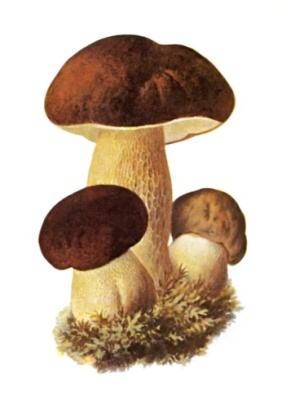 Грибница- Из каких частей состоит гриб?- Покажите  плодовое тело?- Из чего состоит плодовое тело?- Как называется часть  гриба, которая находиться под землёй?- Из чего она состоит?- Как вы думаете, какая из  частей играет более важную роль в жизни гриба?- Почему?   -  Какие грибы вы знаете?3. Отгадайте загадки:Я в красной шапочке растуСреди корней осиновыхМеня узнаешь за верстуЗовусь я …Царь грибов на толстой ножкеСамый лучший для лукошкаОн головку держит смелоПотому что гриб он …Растут в лесу сестричкиРыжие …Эти дружные ребятаНа пеньке растут в лесуНазывают их …Пропадают тоска, грустьКоль отыщешь крепкий … Показ грибов.  Узнайте по внешнему виду грибы.- Как  называются эти грибы?-Что значит съедобные грибы?(на доске появляется карточка «Съедобные грибы»).Встречаются в природе и несъедобные грибы.(появляется на доске карточка: «Несъедобные грибы»).- Почему их так называют?Имеют неприятный запах и вкус, поэтому человек его в пищу не употребляет.К несъедобным грибам можно отнести желчный гриб (показ гриба).Среди несъедобных грибов выделяют ядовитые грибы.(Схема на доске приобретает вид:          Грибыособое царство живой природысъедобные               несъедобные                       ядовитые- Какие  грибы называют ядовитыми?4.  Сообщение хорошо  успевающегося ученика о  бледной поганке  с опорой на иллюстрацию гриба.-Назовите самый ядовитый гриб? - По каким двум признакам можно отличить бледную поганку от других ядовитых грибов?- покажите отличительные признаки на иллюстрации?В наших лесах  распространён ещё один ядовитый гриб (показ мухомора)- Как называется этот гриб?Сообщение учащегося о  мухоморе.- Как отличить мухомор от других ядовитых грибов?Игра: «Съедобный грибок положи в кузовок».(Картинки с изображением грибов  прикреплены к доске). Показ  карточек со словами: подберёзовик, подосиновик- Прочитайте слова- Назовите в этих словах приставку, корень- Что можно сказать об этих грибах, исходя из названий?5. Питание грибовРабота с учебником стр.94- Прочитайте первый абзац в учебнике и найдите ответ на вопрос- Почему многие съедобные грибы не могут жить без леса?Вывод:  грибы в отличии от растений не могут сами  производить питательные вещества, поэтому грибы растут по соседству с деревьями.- Кто из вас знает, как нужно правильно собирать грибы?6. Давайте рассмотрим все возможные способы.1способ: мы будем рвать, тянуть гриб из земли ( действие показывает учитель)- Объясните, что произойдёт?2 способ: гриб аккуратно срезаем ножом ( действие показывает учитель)- подходит ли нам этот способ?3 способ: гриб не срезается, а выкручивается из земли.( демонстрирует учитель).- Что происходит?Выберите способ, который вы считаете наиболее верным.7. Работа с учебником.- Какое значение имеют грибы в природе?Стр. 96 Рубрика «Оказывается…»- Итак, что же нового вы узнали о грибах? А) Тест (устно): «Грибы», ответы «да», «нет».- гриб состоит из грибницы и плодового дерева.-самый ядовитый гриб – мухомор.- ложные опята, бледная поганка – ядовитые грибы.-грибы – это царство растений.- может ли гриб вырасти на дереве?- рыжик, лисичка –несъедобные грибы.Б)  Задание: «Как вы поступите?» ( работа в парах)Вы нашли гриб в лесу, но не знаете настоящий ли это белый гриб или ложный:А) оставите на месте;б) срежете  и возьмёте с собой;в) попытаетесь определить на вкус.2. На лесной полянке увидели мухомор. Что сделаете?:А) пройдёте мимо;Б) собьёте его ногой или палкой;В) вспомните слова учителя: « Всё в природе взаимосвязано. Уничтожая одно, вы приносите вред  многим ».3.  В дубовой роще вы нашли белый гриб.  Как вы поступите?А) срежете ножом;Б) аккуратно выкрутите гриб из земли;В) вырвите гриб из земли.4.  Вы отравились мухомором. Ваши действия?:А) постараетесь лечь и заснуть;Б) промоете желудок;В)  вызовите скорую помощь.-Проверка самостоятельной работы( учащиеся получают съедобные и несъедобные грибы, а также разрезные карточки В) Кому достались несъедобные грибы вы должны собрать карточки по оказанию первой помощи при отравлении грибами, а у кого съедобные грибы вы составляете памятку - правила сбора грибов.Проверка самостоятельной работыУчитель дарит учащимся памятки (должны вклеить на самоподготовке в тетрадь)Наша лесная прогулка подходит к концу.Надеюсь, прогулка не прошла для вас даром.-Что полезного вы узнали на уроке?- Кто заинтересовался темой урока?- Выставление оценок за работу на уроке с комментированием.Я предлагаю вам интересные задания, которые вы найдёте на обратной стороне гриба:(- найти загадки о грибах;- подобрать приметы о грибах;- разгадать кроссворд;-составить рассказ на тему: «О чём мечтал  гриб?»).Кто остался без грибочков,  вы должны на альбомных листочках нарисовать любимый вами гриб.Я хочу пожелать вам, чтоб поход за грибами для вас всегда был радостной встречей с лесом, с природой и чтобы на вашем столе были только съедобные грибы.Приветствую учителяРапорт дежурного о готовности класса и погоде дня.Слушают учителя.Завершают предложение.Дают ответ и записывают тему урока в тетрадь.Слушают учителя.Дают ответ.Дают развёрнутый ответДают развёрнутый ответВысказывают свои варианты.Проговаривают хором.Слушают учителя.Слушают учителяУчащиеся записывают схему в тетрадьДают полные ответы с показом на муляже.Дают аргументированный ответНазывают грибы.Отгадывают загадки.Определяют грибы и называют их.Дают ответ.Дают ответ.Слушают учителя.Дают развёрнутый ответ.Слушают учителя.Дают полный ответ.Один ученик выступает с докладом о бледной поганке, остальные  учащиеся слушают.Дают ответ.Дают полный ответ Показывают на иллюстрации гриба.Дают ответОдин ученик рассказывает о мухоморе.Дают ответ с показом на грибе.Учащиеся  по цепочке  выходят к доске, находят съедобный гриб и кладут в корзину).Читают словаДают ответДают ответЧитают самостоятельно указанный абзац и находят ответ на вопрос.Один ученик читает предложение, остальные слушаютВысказывают свои варианты.Слушают рассказ учителя и наблюдают за его действиями.Дают полный ответ.Дают  развёрнутый ответ.Дают ответ.Дают аргументированный ответ.Учащиеся находят ответ на вопрос Дают ответы.Трое учащихся, подготовившие материал из других источников дополняют ответы детейДают ответы.Дают ответыУчащиеся выбирают правильный вариант ответа Учащиеся дают полные ответыУчащиеся  составляют памятки.Дают ответы.Дают ответыИндивидуальное задание  для хорошо успевающих учащихся.Записывают домашнее задание.